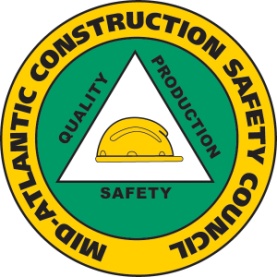 Mid-Atlantic Construction Safety CouncilSafety Scholarship Eligibility Criteria (Trades)BACKGROUNDThe Mid-Atlantic Construction Safety Council is a group of like-minded construction safety professionals dedicated to the protection of life and property in the construction industry.  Our efforts are directed towards, but not limited to: sharing safety information for our mutual benefits, fostering safety awareness, standardizing safety practices, encouraging cooperation and open communications, providing a resource of knowledge, experience and information and assisting contractors with implementing and maintaining safe work practices.The Mid-Atlantic Construction Safety Council Foundation is sponsoring annual CASH AWARD scholarship for trades people studying to be a safety or industrial hygiene professional.  The scholarships are offered once each year to a trades person meeting the eligibility criteria listed below.  ELIGIBILITYMinimum Eligibility CriteriaMust be a trades person who will be entering into either their junior or senior year of study (or a certificate program) in one or more (or a combination) of the following degree programs:Occupational Safety & Environmental Health Safety SciencesEnvironmental ScienceCivil & Construction Engineering Tech/Public HealthEnvironmental Protection & Safety Management Safety ManagementPublic Safety ManagementRating CriteriaThe following criteria will be considered in awarding the MACSC Safety Scholarship:One Page EssayTranscript (Unofficial transcripts will be accepted)Grade Point AverageOne Letter of Recommendation/ ReferenceOther Safety Related Activities or Organizations that you are involved with or are a memberQuality of ApplicationQuality of Interview with Scholarship Screening CommitteeMore InformationYour application will be reviewed and successful candidates will be chosen by the Scholarship Committee for final review and interview by the MACSC Selection Committee.  You will be notified of the results and chosen candidates will be contacted and scheduled accordingly for the interview process. *Successful applicants will be REQUIRED to interview in-person/ phone, in order to be considered for the MACSC academic scholarships.All trades people, enrolled in one of the degree or certificate programs identified in Section 1, are encouraged to apply.  There are no “losers” in this process.  Regardless of the outcome of your application, this is an excellent opportunity to introduce yourself to other members of your chosen profession – and to let them get to know you!  Your fellow safety practitioners are very much interested in your success and want to help you.  All applications and documentation must be postmarked by Tuesday, December 13, 2022 Friday, February 10, 2023 extended.If you have any questions about this scholarship or application process, please contact:Jennifer Hall, Mid-Atlantic Construction Safety CouncilCell:  215.350.3589 Email: jhall@pagnes.com. 